身份证上传标准：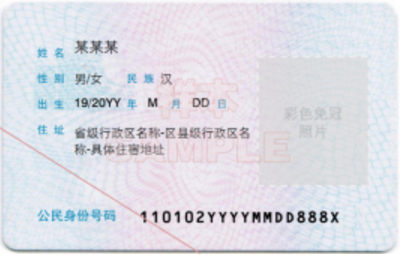 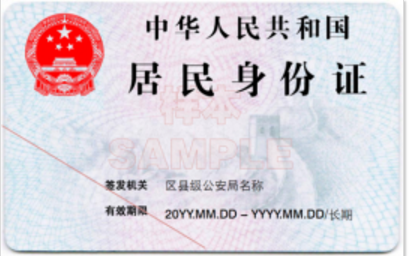 毕业证书：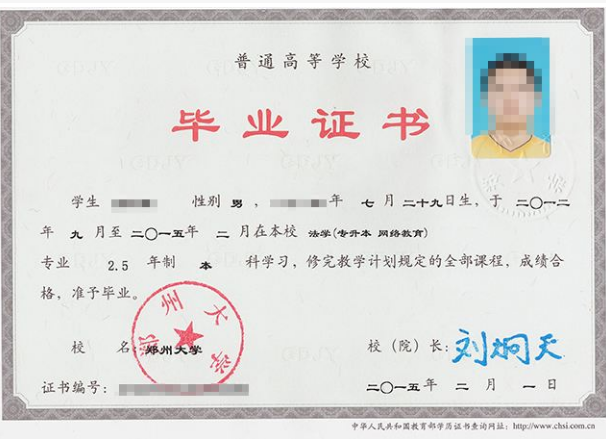 学位证书：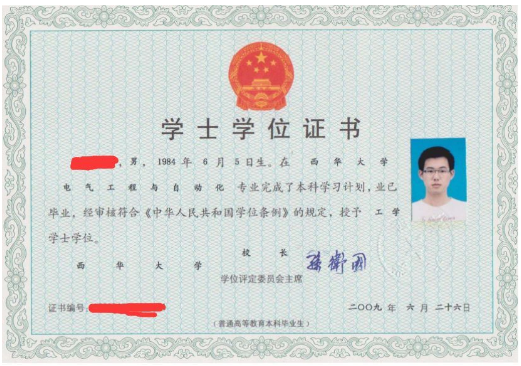 学信网文件：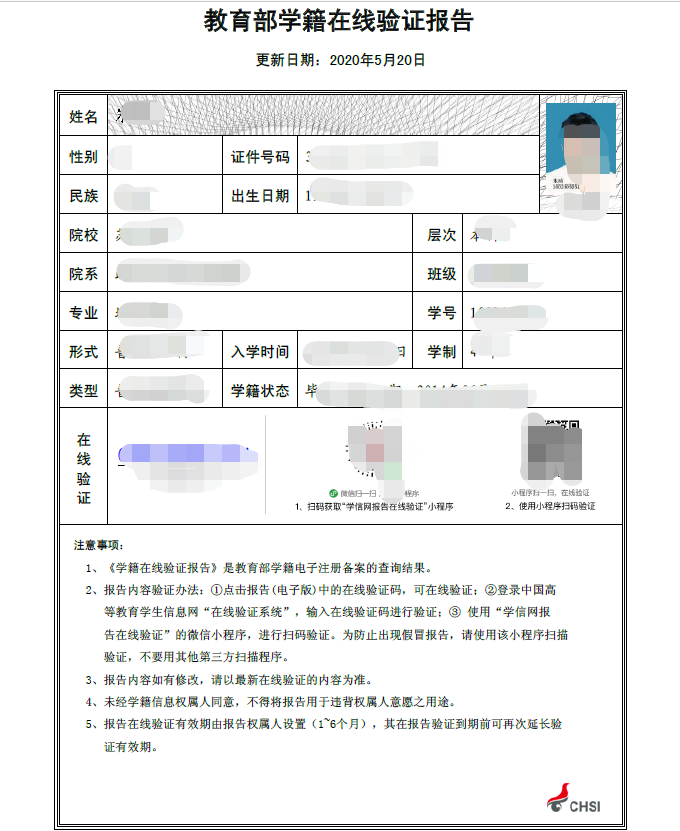 额外荣誉证书：（党员证明资料，服役证明资料等）